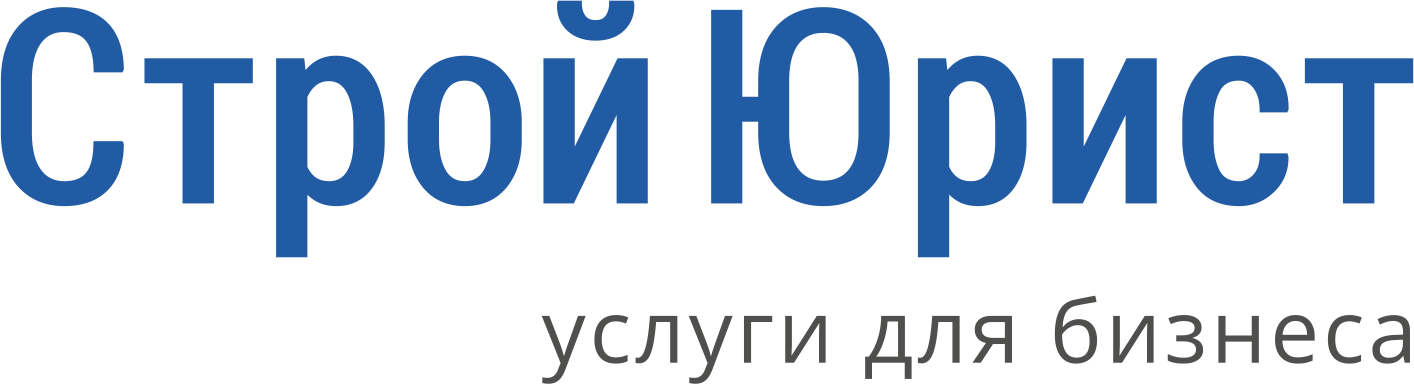 Заявка № ______При возникновении вопросов по заполнению заявки обратитесьв наш офис – мы поможем!Телефон: + 7 800 700 15 25 (звонок бесплатный)                                                                                                                                                                 М.П.«____» ________________ 2017 г.1Время работы на рынке (укажите год начала работы)2Выручка от реализации услуг за прошлый календарный год (руб.): Менее 60 млн		От 60 до 170 млн	От 170 до 400 млн	От 400 до 600 млн	От 600 до 800 млн	От 800 до 1000 млн	Менее 60 млн		От 60 до 170 млн	От 170 до 400 млн	От 400 до 600 млн	От 600 до 800 млн	От 800 до 1000 млн	Менее 60 млн		От 60 до 170 млн	От 170 до 400 млн	От 400 до 600 млн	От 600 до 800 млн	От 800 до 1000 млн	Менее 60 млн		От 60 до 170 млн	От 170 до 400 млн	От 400 до 600 млн	От 600 до 800 млн	От 800 до 1000 млн	Менее 60 млн		От 60 до 170 млн	От 170 до 400 млн	От 400 до 600 млн	От 600 до 800 млн	От 800 до 1000 млн	Менее 60 млн		От 60 до 170 млн	От 170 до 400 млн	От 400 до 600 млн	От 600 до 800 млн	От 800 до 1000 млн	Менее 60 млн		От 60 до 170 млн	От 170 до 400 млн	От 400 до 600 млн	От 600 до 800 млн	От 800 до 1000 млн	Менее 60 млн		От 60 до 170 млн	От 170 до 400 млн	От 400 до 600 млн	От 600 до 800 млн	От 800 до 1000 млн	Менее 60 млн		От 60 до 170 млн	От 170 до 400 млн	От 400 до 600 млн	От 600 до 800 млн	От 800 до 1000 млн	Менее 60 млн		От 60 до 170 млн	От 170 до 400 млн	От 400 до 600 млн	От 600 до 800 млн	От 800 до 1000 млн	3Стоимость материальных средствПринадлежащих на праве собственности Принадлежащих на праве собственности Принадлежащих на праве собственности Принадлежащих на праве собственности Принадлежащих на праве собственности 3Стоимость материальных средствПринадлежащих на праве аренды, лизингаПринадлежащих на праве аренды, лизингаПринадлежащих на праве аренды, лизингаПринадлежащих на праве аренды, лизингаПринадлежащих на праве аренды, лизинга3Стоимость материальных средствПринадлежащих на праве хозяйственного ведения, оперативного управленияПринадлежащих на праве хозяйственного ведения, оперативного управленияПринадлежащих на праве хозяйственного ведения, оперативного управленияПринадлежащих на праве хозяйственного ведения, оперативного управленияПринадлежащих на праве хозяйственного ведения, оперативного управления3Стоимость материальных средствПринадлежащих на иных правахПринадлежащих на иных правахПринадлежащих на иных правахПринадлежащих на иных правахПринадлежащих на иных правах4Собственный капитал (тыс.руб)5Заемные средства (тыс.руб)6Незавершенное строительство (тыс.руб)7Чистая прибыль (тыс.руб) за предыдущий год8E-mail9WEB site10Область деятельности виды работ согласно ОКВЭД2 ОК029-201411Объем выполненных работ по годам (тыс. рублей)200720082009201020112012201320142015201611По строительству11По архитектурным проектированиям11По инженерным изысканиям12РуководствоГенеральный директор, главный инженер, главный архитектор, главный бухгалтер, заместители генерального директора, руководители проектов, архитекторы и т.д.)РуководствоГенеральный директор, главный инженер, главный архитектор, главный бухгалтер, заместители генерального директора, руководители проектов, архитекторы и т.д.)РуководствоГенеральный директор, главный инженер, главный архитектор, главный бухгалтер, заместители генерального директора, руководители проектов, архитекторы и т.д.)РуководствоГенеральный директор, главный инженер, главный архитектор, главный бухгалтер, заместители генерального директора, руководители проектов, архитекторы и т.д.)РуководствоГенеральный директор, главный инженер, главный архитектор, главный бухгалтер, заместители генерального директора, руководители проектов, архитекторы и т.д.)ДолжностьДолжностьОбразование(высшее/среднее)Стаж работы в организации, летОбщий трудовой стаж по виду деятельности организации, лет13Наличие сотрудников с наградами (указать наиболее значимые награды, н-р, Почетный строитель, Заслуженный архитектор и т.д.)и учеными степенями 14Общее количество сотрудников15Количество сотрудников, имеющих высшее образование в сфере строительства, проектирования, инженерных изысканий (не считается руководство)16Количество сотрудников, имеющих средне-специальное образование в сфере строительства, проектирования, инженерных изысканий (не считается руководство)17Количество сотрудников, имеющих высшее непрофильное образование (не считается руководство)18Наличие лицензионного программного обеспечения Укажите общую стоимость приобретенных лицензий на специальное ПО для обеспечения деятельности в области архитектурно-строительного проектирования19Экспертиза проектной документации Укажите общее количество экспертиз проектов (госуд. и негосуд.) за всю историю деятельности20Экспертиза результатов инженерных изысканий Укажите общее количество экспертиз за всю историю деятельности21Количество отрицательных экспертиз (госуд. и негосуд.)Укажите количество отрицательных экспертиз по требуемым направлениямпроектнойдокументациирезультатовинженерных изысканий21Количество отрицательных экспертиз (госуд. и негосуд.)Укажите количество отрицательных экспертиз по требуемым направлениям22Наличие сертифицированной системы менеджмента, экологии и охраны трудаУкажите стандарты, даты выдачи и номера сертификатов и органы, выдавшие сертификаты.23Количество упоминаний в СМИ за всю историю деятельности организацииУкажите ориентировочное количество (журналы, газеты, сеть Интернет и т.д.)24Количество положительных отзывов заказчиков25Количество несчастных случаев за последние два года, приведших к инвалидности или летальному исходуУкажите количество26Количество нарушений, выявленных органами строительного надзора за последние 2 годаУкажите количество27Судебные решенияУкажите судебные решения в адрес Вашей организации за последние 3 года28Задержки сдачи объектов (работ)Укажите объекты, сроки задержки в месяцахДолжность ответственного лицаинициалы, фамилияподпись